                                                                                            УТВЕРЖДАЮ                                                                                            Зам. директора, к.т.н.                                                                                              _______ Туктарова Л.Р.					                                          «___»__________20__г.ТЕМА ДИПЛОМНОГО ПРОЕКТАЗ А Д А Н И Ена дипломное проектированиеИсходные данные    ________________________________________________________________________________________________________________________________     ПЕРЕЧЕНЬ ВОПРОСОВ, ПОДЛЕЖАЩИХ РАЗРАБОТКЕ:     ПОЯСНИТЕЛЬНАЯ ЗАПИСКА Введение с обоснованием актуальности работы, новизны и практической значимости      1 Общая часть _____________________________________________________________________________________________________________________________________________________________________________________________________________________________________________2 Специальная частьРазработка схемы устройства                                             			                                  __________________________________________________________________________________________________________________________________________________________________________________________2.2 Расчетная часть                 __________________________________________________________________________________________________________________________________________________________________________________________2.3 Конструкторская часть                     __________________________________________________________________________________________________________________________________________________________________________________________ 2.4 Технологическая часть                                                                                         ________________________________________________________________________________________________________________________________________________________________________________________________________________________________________________________2.5 Программная часть:______________________________________________________________________________________________________________________________________________________________________________________________________2.6 Мероприятия по охране труда и противопожарной безопасности:   ____________________________________________________________________________________________________________________________________3 Экономическая часть                                                                ________________________________________________________________________________________________________________________________________________________________________________________________________________________________________________________________________4 Экспериментальная часть                                                         ____________________________________________________________________________________________________________________________________Заключение                                                                                                                ________________________________________________________________________________________________________________________________________________________________________________________________________________________________________________________________________Перечень рекомендуемой литературы:   ___________________________________________________________________________________________________________________________________________________________________________________________________ГРАФИЧЕСКАЯ ЧАСТЬ                                                          Лист 1 – ___________________________________________________________Лист 2 – ___________________________________________________________Лист 3 – ___________________________________________________________ИЗГОТОВЛЕНИЕ МАКЕТА (СТЕНДА) ____________________________________Дополнительные указанияПри прохождении преддипломной практики в _______________________________________________________________ надлежит собрать следующие материалы:______________________________________________________________________________________________________________________________Руководитель работы – Ф.И.О.Консультант по ИКТ – Ф.И.О.Консультант по нормоконтролю текстовой и графической части – Ф.И.О.Консультант по экономической части – Ф.И.О.Задание рассмотрено кафедрой компьютерных систем и комплексов и информационной безопасности Протокол №_____ от “___”_________________________20__г. Зав. кафедрой _______________________ Хакимова Г.Г.                                             (подпись)Задание получил “___”______________20__г.                                                    Студент_______________________________                                   (подпись)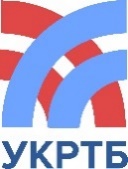 МИНИСТЕРСТВО ОБРАЗОВАНИЯ И НАУКИ РЕСПУБЛИКИ БАШКОРТОСТАНГосударственное бюджетное профессиональное образовательное учреждениеУфимский колледж радиоэлектроники, телекоммуникаций и безопасности«студенту группы(номер группы)(номер группы)(номер группы)(номер группы)(фамилия, имя, отчество)(фамилия, имя, отчество)(фамилия, имя, отчество)(фамилия, имя, отчество)(фамилия, имя, отчество)специальность(код и наименование специальности)(код и наименование специальности)(код и наименование специальности)(код и наименование специальности)тема предложенатема предложена(наименование организации)(наименование организации)(наименование организации)(наименование организации)руководитель проектаруководитель проектаруководитель проекта(фамилия, имя, отчество)(фамилия, имя, отчество)(фамилия, имя, отчество)(фамилия, имя, отчество)Дата выдачи заданияДата выдачи заданияДата выдачи заданияДата выдачи задания«___»___________20___г.Дата окончания выполнения проектаДата окончания выполнения проектаДата окончания выполнения проектаДата окончания выполнения проекта«___»___________20___г.